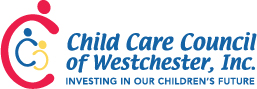 We need a Parent’s Perspective on Child CareThe Child Care Council of Westchester would like to have a better understandingof parents wants and/or needs for child care!Are you using child care? Looking for child care?Are you satisfied with your arrangements?What do you think about the cost of child care?How do your child care payments impact your family? Go to the following link to complete the survey: https://www.surveymonkey.com/r/PCCNA2017Please take about 10 minutes to fill out our survey on parents' child care choices, preferences and challenges in Westchester County. Your answer will help the Child Care Council of Westchester, Inc. do a better job of representing families' child care needs in our community. Your information will be kept confidential.As our thanks to you for completing the survey, you will be entered into a drawing for a $100 VISA gift card. For more information, contact Nicole Masucci, Director of Family & Employer Services at 914-761-3456 ext. 139 or visit www.ChildCareWestchester.org